УИД  86MS0059-01-2023-011117-69 			дело № 05-0012/2604/2024П О С Т А Н О В Л Е Н И Епо делу об административном правонарушенииг. Сургут											17.01.2024ул. Гагарина д. 9 каб. 209Мировой судья судебного участка № 4 Сургутского судебного района города окружного значения Сургута Ханты-Мансийского автономного округа – Югры Разумная Наталья Валерьевна, рассмотрев с участием привлекаемого лица дело об административном правонарушении, предусмотренном частью 1 статьи 15.6 КоАП РФ, в отношении Зименковой Ирины Ивановны, ранее не привлекавшейся к административной ответственности по главе 15 КоАП РФ, согласно изложенным в протоколе сведениям,установил:при осуществлении мероприятий налогового контроля государственным налоговым инспектором отдела камеральных проверок № 3 ИФНС по г. Сургуту ХМАО-Югры выявлены достаточные данные, указывающие на наличие события административного правонарушения, а именно, Зименкова Ирина Ивановна, являясь должностным лицом – генеральным директором ООО «), согласно сведениям информационных ресурсов ИФНС России по г. Сургуту Ханты-Мансийского автономного округа – Югры, а также журнала регистрации входящей почтовой корреспонденции по состоянию на 03.04.2023 в срок до 31.03.2023 не представила Бухгалтерскую (финансовую) отчетность за 2022 год, в результате чего нарушила подпункт 5.1 пункта 1 статьи 23, пункт 1 статьи 126 Налогового кодекса Российской Федерации, статью 15, пункты 2, 5 статьи 18 Федерального закона № 402-ФЗ.В соответствии со статьей 2.4 КоАП РФ административной ответственности подлежит руководитель организации, осуществляющий полномочия единоличного исполнительного органа организации, как должностное лицо в случае совершения им административного правонарушения в связи с неисполнением либо ненадлежащим исполнением своих служебных обязанностей.Административное правонарушение совершено Зименковой Ириной Ивановной, являющейся генеральным директором ООО «», 31.03.2023 в 00 часов 01 минуту по адресу: г., выразилось в форме бездействия в предоставлении в установленный законодательством о налогах и сборах срок документов и (или) иных сведений, необходимых для осуществления налогового контроля, предусмотренное частью 1 статьи 15.6 Кодекса об административных правонарушениях Российской Федерации.Протокол и материалы дела поступили мировому судье 19.12.2023.В судебном заседании Зименкова Ирина Ивановна вину не оспаривала, ходатайств не заявляла. Указала, что произошел сбой программы.Изучив материалы дела, заслушав Зименкову Ирину Ивановну, мировой судья приходит к выводу о том, что виновность Зименковой Ирины Ивановны в совершении правонарушения подтверждается: протоколом № 22369 об административном правонарушении от 08.12.2023; выпиской из Единого государственного реестра юридических лиц; справкой об отсутствии бухгалтерской (финансовой) отчетности к установленному сроку, отчетом об отслеживании отправления, информационным письмом от 24.07.2023, копией списка внутренних почтовых отправлений, уведомлением от 07.11.2023. Судья принимает указанные документы относимыми, допустимыми и достоверными доказательствами, так как они полностью согласуются между собой, составлены уполномоченными на то лицами, соответствуют требованиям КоАП РФ. Согласно письму ФНС России от 12.12.2005 № ММ-15-02/1404 «О представлении бухгалтерской отчетности», ссылающемуся на подпункт 4 пункта 1 статьи 23 НК РФ налогоплательщики должны представлять в налоговый орган по месту учета в установленном порядке декларации по тем налогам, которые они обязаны уплачивать, если такая обязанность предусмотрена законодательством о налогах и сборах, а также бухгалтерскую отчетность. Статьей 14 Федерального закона от 06.12.2011 № 402-ФЗ определен состав бухгалтерской (финансовой) отчетности, согласно которой годовая бухгалтерская (финансовая) отчетность, за исключением случаев, установленных указанным Федеральным законом, состоит из бухгалтерского баланса, отчета о финансовых результатах и приложений к ним.В статье 15 Федерального закона от 06.12.2011 № 402-ФЗ «О бухгалтерском учете» предусмотрено, что все организации, за исключением бюджетных, представляют годовую бухгалтерскую отчетность в соответствии с учредительными документами по месту их регистрации. В общем случае организации обязаны не позднее трех месяцев после окончания отчетного года представлять годовую бухгалтерскую отчетность в налоговый орган по месту своего нахождения, согласно форме КНД 0701199. Исключением являются ситуации, когда у организации нет обязанности вести бухгалтерский учет либо она является религиозной или представляет годовую бухгалтерскую отчетность в Банк России (ч. 3, 5 ст. 18 Федерального закона от 06.12.2011 № 402-ФЗ, пп. 5.1 п. 1 ст. 23 НК РФ). В соответствии с п. 5 ст. 18 Федерального закона от 06.12.2022 № 402-ФЗ экземпляр отчетности представляется экономическим субъектом в виде электронного документа по телекоммуникационным каналам связи через оператора электронного документооборота, являющегося российской организацией и соответствующего требованиям, утвержденным федеральным органом исполнительной власти, уполномоченным по контролю и надзору в области налогов и сборов, не позднее трех месяцев после окончания отчетного периода.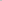 Согласно пункту 1 статьи 3 Федерального закона от 06 декабря 2011 г. № 402-ФЗ «О бухгалтерском учете» бухгалтерская (финансовая) отчетность — это информация о финансовом положении экономического субъекта на отчетную дату, финансовом результате его деятельности и движении денежных средств за отчетный период, систематизированная в соответствии с требованиями, установленными настоящим федеральным законом.Статьей 14 Закона о бухгалтерском учете определен состав бухгалтерской (финансовой) отчетности, которая состоит в данном случае из бухгалтерского отчета, отчета о финансовых результатах и приложений к ним.С учетом приведенных норм права бухгалтерская (финансовая) отчетность представляет собой итоговый документ на определенную дату о финансовом состоянии организации.В силу подпункта 5.1 пункта 1 статьи 23 Налогового Кодекса РФ налогоплательщики обязаны представлять в налоговый орган по месту учета бухгалтерскую отчетность в соответствии с федеральным законом от 6 декабря 2011 года № 402-ФЗ «О бухгалтерском учете».В соответствии с пунктом 2 статьи 18 Федерального закона от 6 декабря 2011 года № 402-ФЗ бухгалтерском учете» годовая бухгалтерская (финансовая) отчетность представляется не позднее трех месяцев после окончания отчетного периода.Оценив вышеприведенные доказательства в их совокупности, судья с учетом обстоятельств дела, считает виновность Зименковой Ирины Ивановны полностью доказанной. Его действия квалифицируются по части 1 статьи 15.6 КоАП РФ – нарушение установленных законодательством о налогах и сборах сроков представления сведений, необходимых для осуществления налогового контроля в налоговый орган по месту учета.Обстоятельств, исключающих производство по делу об административном правонарушении, не имеется. Срок привлечения Зименковой Ирины Ивановны к административной ответственности на день рассмотрения дела не истек. Обстоятельством, смягчающим административную ответственность привлекаемого лица является факт признания ею своей вины.Отягчающих административную ответственность привлекаемого лица обстятоятельств, предусмотренных статьей 4.3 КоАП РФ, мировым судьей в ходе рассмотрения дела не установлено.  По санкции статьи административное правонарушение наказывается наложением административного штрафа на должностных лиц - от трехсот до пятисот рублей. Суд полагает наиболее целесообразным назначение минимального размера штрафа по санкции статьи в связи с наличием смягчающих и отсутствием отягчающих вину привлекаемого лица обстоятельств. В тоже время статья 4.1.1 КоАП РФ предусматривает, что являющимся субъектами малого и среднего предпринимательства лицам, осуществляющим предпринимательскую деятельность без образования юридического лица, и юридическим лицам, а также их работникам за впервые совершенное административное правонарушение, выявленное в ходе осуществления государственного контроля (надзора), муниципального контроля, в случаях, если назначение административного наказания в виде предупреждения не предусмотрено соответствующей статьей раздела II настоящего Кодекса или закона субъекта Российской Федерации об административных правонарушениях, административное наказание в виде административного штрафа подлежит замене на предупреждение при наличии обстоятельств, предусмотренных частью 2 статьи 3.4 настоящего Кодекса, за исключением случаев, предусмотренных частью 2 настоящей статьи.», генеральным директором которого является Зименкова Ирина Ивановна, относится к микропредприятию с 10.02.2017, о чем имеются сведения в Едином реестре субъектов малого и среднего предпринимательства, Зименкова Ирина Ивановна привлекается к административной ответственности согласно данным протокола об административном правонарушении впервые, а потому подлежат применению положения статьи 4.1.1 КоАП РФ.  На основании изложенного, руководствуясь статьями 4.1.1, 29.9-29.11 КоАП РФ, мировой судьяпостановил:Зименкову Ирину Ивановну признать виновной в совершении административного правонарушения, предусмотренного частью 1 статьи 15.6 КоАП РФ и назначить ей наказание с применением статьи 4.1.1. КоАП РФ в виде предупреждения. Постановление может быть обжаловано в течение десяти суток в Сургутский городской суд через мирового судью судебного участка № 4 Сургутского судебного района города окружного значения Сургута.Мировой судья	           		/личная подпись/		             Н.В. Разумная